17.04.2020 r.  klasa 1 szWitam moi Mili. Witam Rodziców.BARDZO SERDECZNIE DZIĘKUJĘ RODZICOM, KTÓRZY WYSŁALI ZDJĘCIA WYKONANYCH PRZEZ DZIECI PRAC.Czekam na kontakt  Rodziców, którzy jeszcze tego nie zrobili.Temat:Wprowadzenie liter pisanych F,f. Doskonalenie umiejętności dodawania i odejmowania w zakresie 20.Edukacja polonistyczna:Dzisiaj dowiesz się jaki pomysł miała Faustyna. Nauczysz się pisać litery f,F .Będziesz czytać sylaby i wyrazy z literami f,F.Mam dla Was kilka zagadek. Ciekawa jestem, czy odgadniecie rozwiązania bez trudu.Jaka to zasłonka,                                               co pokój chroni od słonka?   W dłoni mam nożyce,gdy je sprytnie chwycę,uwinę się zgrabnie,ostrzygę cię ładnie.Zdobi działki,a w nazwie ma trzy nutki.Babcia w nim zasiada,gdy ci bajkę opowiada.W morzu nas powala. To spieniona morska ……Pewnie wszyscy znacie bajkę,jak kot palił ………...rozwiązanie: firanka, fryzjer, fasola, fotel, fala, fajkaJak myślisz, co łączy te wyrazy? Jaką głoskę słyszysz na początku?Otwórz Podręcznik polonistyczny -str.40-Przeczytaj sylaby zad.1-Przeczytaj zdania pod rysunkiem  i wskaż, które zdanie pasuje do rysunku.-Dlaczego inne zdania nie pasują?Przypominam wszystkim dzieciom o nauce czytania.Czytanie ćwiczymy codziennie.Czytamy głośno 20 minut.Otwórz Zeszyt do kaligrafii str. 62 – 63Przyjrzyj się dokładnie literce f,F. Spróbuj  kreślić litery w powietrzu, na dużej kartce kolorowymi kredkami. Zwróć  uwagę na pisownię małej litery f.Wykonaj zad.1-5Postaraj się wykonać zadania najstaranniej jak umiesz. Pisz powoli, dbaj o prawidłowe połączenia między literkami.Czas na ruch:Zabawy z piłką – dyktando ruchowe.Poproś rodziców, aby czytali głośno instrukcję, a ty wykonuj kolejne czynności.Podnieś piłkę nad głowę, opuszczaj przed sobą, połóż na podłodze przed sobą, kucnij. Podnieś piłkę nad głowę, wstań i trzymaj piłkę z tyłu za głową, podnieś kolano prawej nogi w górę, a następnie postaw stopę na podłodze. Podnieś kolano lewej nogi w górę, a następnie postaw stopę na podłodze .Połóż piłkę obok swojej lewej nogi i podskocz na nodze prawej. Połóż piłkę obok swojej prawej nogi i podskocz na nodze lewej.Edukacja plastyczna:Dzisiaj poznasz francuskiego malarza i technikę malowania, którą wymyślił zwaną kropkowaniem. Malarz ten nazywał się Georges Seurat.Jego metoda malowania polegała na nakładaniu obok siebie drobnych plamek o mocnych barwach. Artysta malował kropki bardzo blisko siebie.Przygotuj : farby plakatowe,pojemnik na wodę, patyczki higieniczne, korek, kartkę z bloku.Teraz zamiast pędzla będziesz malować kropki korkiem lub patyczkiem higienicznym maczanym w farbie. Stworzysz obraz, tak jak Georges Seurat.Proszę, abyście namalowali techniką kropeczek -  KWITNĄCE DRZEWO.Jakiego koloru jest najwięcej w kwitnącym sadzie?Pamiętajcie, że kropki- odciski korka lub patyczka- muszą być blisko siebie.Myślę moi Drodzy,że powstaną piękne prace. Powodzenia!Wszystkie wykonane przez siebie prace plastyczne składaj w osobnej teczce.Zadanie do wysłania  w formie zdjęcia.Zeszyt do kaligrafii str.63                                                                           Pozdrawiam,  p. Roma Wojtuś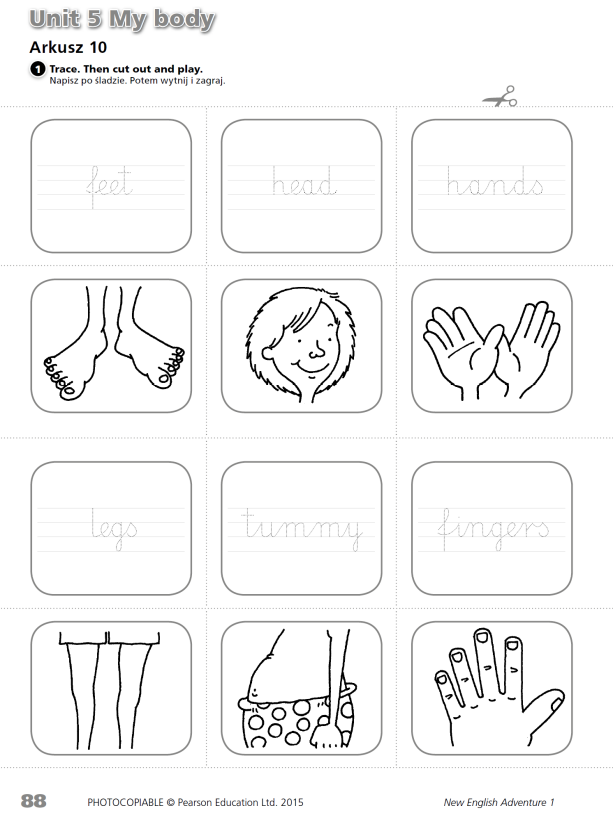 